Output: Short Film (The Digital Mirror)Commissioner: National Galleries of ScotlandDate: March 2018A short film entitled The Digital Mirror was produced on my work in 2018 to mark my participation in their survey show When We Were Young (Scottish National Portrait Gallery Oct 2017- April 2018).This 10-minute film, produced by the National Galleries of Scotland, is part of a series of commissioned shorts entitled ‘Artists in Profile’. These films are intended to ‘explore the ideas, materials and processes of some of the best-known contemporary artists working today. Filmed in the artists’ studios from Argyll & Bute to Berlin; in train stations, a primary school, the shore of a loch, and the Glasgow Necropolis; these videos aim to give an insight into the spaces where artists create their work, and the places that inspire them.’Film descriptor:‘Wendy McMurdo works with photography and film to explore how technology and identity inform and relate to each other. With a particular interest in childhood and the world that children occupy, McMurdo’s work raises questions about advancing technology and what this means for younger people. In this film the artist discusses the influence that gaming has on her work, and how photography and social media are like digital mirrors which we hold up and see ourselves through’. This film was made to be viewed both within the gallery and on the National Galleries Youtube channel: https://www.youtube.com/watch?v=wxK_9ejF5nM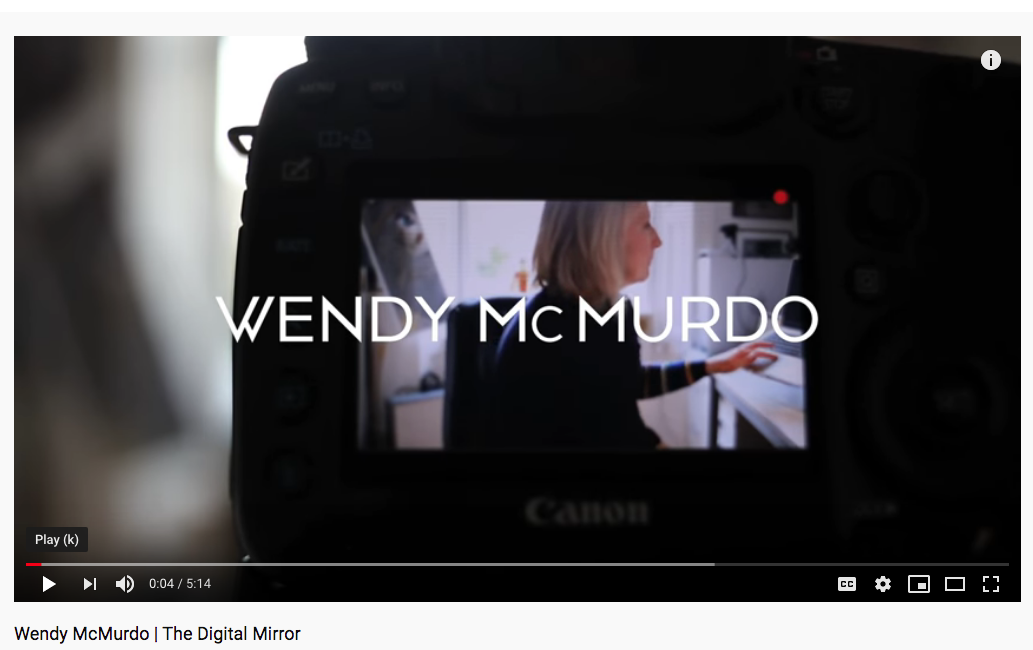 